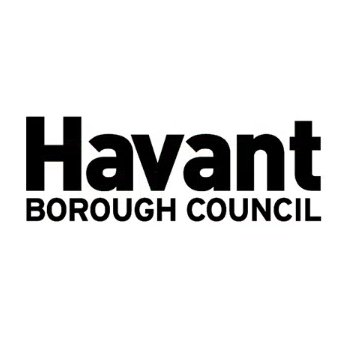 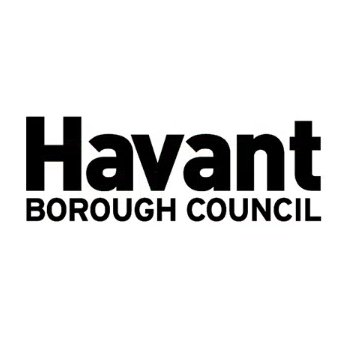 APPLICATIONS CANNOT BE TREATED AS VALID UNTIL ALL SECTIONS OF THIS FORM ARE FULLY COMPLETEDCompliance DeclarationWhen the building work is completed the Client must, jointly with the Principal Designer and Principal Contractor, provide the Building Control body with signed Compliance Declaration Notices. The client must confirm that ‘to the best of their knowledge’ the work complies with the Building Regulations. The Principal Designer and Principal Contractor must also confirm that they have fulfilled their duties under Part 2A of the Building Regulations. This is now a legal requirement under the Building Regulations and the Completion Certificate cannot be released until these declarations have been received. For further information please refer to The Building Regulations etc. (Amendment) (England) Regulations 2023 Part 2A Dutyholders and competence.Please confirm that you, as the Client/applicant are aware of the new duty holders’ roles and    responsibilities, including the provision of signed declarations of compliance within 5 days of completion of the works (see explanatory note 1 for further information regarding the roles and responsibilities of duty holders).       Tick to confirm   Details of existing buildingState the existing use of the building,including each storey. The height of the building above lowest ground level. The number of storeys in the building as determined in accordance with Regulation 6 of the Higher-Risk Buildings (Description and Supplementary Provisions) Regulations 2023. Is it the intention to carry out building work in relation to a building which is, or will be within the scope of the Regulatory Reform (Fire Safety) Order 2005?	 Yes 	No Height of building after proposed work. Number of storeys in the building after the proposed work as determined in accordance with Regulation 6 of the Higher-Risk Buildings (Description and Supplementary Provisions) Regulations 2023.  The provision to be made for the drainage of the building for:a) Foul water:-b) Surface water:-c) Where paragraph H4 of Schedule 1 of the Building Regulations imposes a requirement (building over a public sewer), the precautions to be taken in the building over a drain, sewer or disposal main to comply with the requirements of H4.  I, the Client, confirm that I agree to this application being made and that the information contained in this application is correct.       Name       Date            Appendix: Connectivity Plan FormTo be completed for applications for new dwelling or buildings containing one or more new dwellingsPart APart BExplanatory informationThis form can be used for making Full Plans, Building Notice, Regularisation or Partner Building Regulation submissions in the Havant Borough Council areas. 1Applicant/ClientThe Client is the person for whom the building work is done. In many cases this will be the building owner. Roles and Responsibilities:The Client should have suitable arrangements in place to ensure that the design work and the building work are completed in accordance with the Building Regulations. In practice, this is likely to mean appointing a Principal Designer and Principal Contractor, with the right skills, knowledge, experience and behaviours or organisational capability for the work. The Client should ensure that those they appoint have systems in place to ensure compliance with the Building Regulations.For domestic work, which is not part of a business activity, unless an alternative written appointment is made, the duty for compliance with the Building Regulations automatically transfers to the Principal Designer and the Principal Contractor. The Principal Designer is the designer in control of most of the design phase of the project and the Principal Contractor is the contractor in control of most of the construction phase.For non-domestic work, or work which is part of a business activity, the appointment of the Principal Designer and Principal Contractor should be made in writing. Where these appointments are not made in writing the Client must fulfil these duties, in this case the duty for compliance with the Building Regulations will remain with the Client.By completing and signing this form, the Council accepts that you have consented to the time period for consideration of the application being extended to two months and that, if appropriate, with the application being passed with conditions.2Principal DesignerThe Principal Designer is a designer appointed to be in control of all the design work. When there is more than one designer the Principal Designer should coordinate the design team. Roles and Responsibilities:The Principal Designer must plan, manage and monitor the design work, and cooperate, coordinate and communicate with other designers and the Principal Contractor to ensure the design work, if built, complies with the Building Regulations. For domestic work, which is not part of a business activity, unless an alternative written appointment is made, the duty for compliance with the Building Regulations automatically transfers to the Principal Designer and the Principal Contractor. For non-domestic work, or work which is part of a business activity, the appointment of the Principal Designer should be made in writing.Where the Principal Designer is not appointed, the Client must fulfil the roles and responsibilities of the Principal Designer until such time as that person is appointed. Where the Principal Designer has not been appointed at the time of submitting the Building Regulations application, the Client must notify the Council in writing following the appointment of the Principal Designer, including full contact details.3Principal ContractorThe Principal Contractor is a contractor appointed to be in control of all the building work. When there is more than one contractor the Principal Contractor should take responsibility for the site.Roles and Responsibilities:The Principal Contractor must plan, manage and monitor the building work and ensure cooperation, communication and coordination between the dutyholders and liaise with the Principal Designer to ensure the building work complies with the Building Regulations. For domestic work, which is not part of a business activity, unless an alternative written appointment is made, the duty for compliance with the Building Regulations automatically transfers to the Principal Designer and the Principal Contractor.For non-domestic work, or work which is part of a business activity, the appointment of the Principal Contractor should be made in writing.Where the Principal Contractor is not appointed, the Client must fulfil the roles and responsibilities of the Principal Contractor until such time as that person is appointed. Where the Principal Contractor has not been appointed at the time of submitting the Building Regulations application, the Client must notify the Council in writing following the appointment of the Principal Contractor, including full contact details.4Commencement of work as defined by regulation 46A The Building Regulations etc. (Amendment) (England) Regulations 2023The construction of a complex building, as defined in regulation 46A(5), is deemed to have commenced when the foundations and structure of the lowest floor level of that building are complete.The construction of a new building, which is not defined as a complex building, or the horizontal extension of an existing building is deemed to have commenced when the foundations, any basement level and the ground floor level construction are complete.For all other work not described in items a) and b) above, the work is deemed to have commenced when the client considers 15% of the work has been completed, as detailed within the statement of proposed works as described in Section 8 of the application form.The start of work is deemed as any controllable work being carried out on site. This should be notified to the Council and an inspection requested as appropriate. The “start of work” should not be confused with the “commencement of work” as defined by regulation 46A Lapse of building control approval: commencement of work, The Building Regulations etc. (Amendment) (England) Regulations 2023.5Charges- If you have not done so already please contact the Council on (023 9244 6571) to obtain a fee quote or charge advice.Subject to certain exceptions, all applications attract charges that are payable by the person who carries out the building work or on whose behalf the building work is carried out.  Full plan charges are normally payable in two stages.  The Plan charge must accompany the deposit of your application and the Inspection charge is invoiced as a single payment after the first site inspection of work in progress.  The inspection charge will cover all inspections carried out. “Other work” (see Section 9 above) – Please provide an estimated cost of works that a builder would charge for carrying out alterations, structural alterations, installation of fittings/services that are not directly associated with an extension, loft conversion or garage conversion.All Building Notice and Regularisation application charges are paid on submission of the notice/application.Please note supplementary charges may be applied:If the building work subsequently includes high-risk construction techniques, the build duration exceeds 12 months, there is a variation to the original design, where the design and/or building work is carried out by a person or company without the necessary competencies and additional inspection is required or where the application has been closed/archived and needs to be re-opened.  Where notifiable electrical work is carried out by a person who is NOT registered with a Part P Competent Person scheme  Fees can be paid by cheque made payable to Havant Borough Council or by phone using a card by calling 023 9244 60196Planning Permission A person proposing to carry out building works or change the use of a building is reminded that permission may be required under the Town & Country Planning Acts.  You are advised to consult the Planning Departments at the Council to ascertain whether planning permission is required for your proposed building works.7Party Wall Act 1996Where the Party Wall etc Act 1996 applies the building owner is required to serve notice on the adjoining owner(s).  The Party Wall Act is private legislation which is not regulated by the Local Authority. A guidance booklet on the Party Wall etc Act 1996 may be obtained online from the Planning Portal website www.planningportal.co.uk8Public SewersIf your development involves building over or within 3 metres of a public sewer, you are advised to contact the relevant water authority who are responsible for such sewers. Their consent may be required prior to building. It is the owner’s responsibility to ensure any such consents are obtained. The Council may carry out consultations with the water authority for its own purposes but the owner must ensure they obtain any relevant consents.9Full Plans Application – You may use a Full Plans application for any type of work. Full Plans applications benefit from a full check and certification at design stage for compliance with the Building Regulations. You should send us detailed plans and calculations showing how the work will meet the Regulations.Building Notice Application – Generally suitable for minor works where a competent contractor is used. You may use a Building Notice if: - (a) The work does not involve the construction, extension, or underpinning of a building, which will be over or within 3m of a Public Sewer or Disposal Main. (b) The Regulatory Reform (Fire Safety) Order 2005 does not apply to the building where work is proposed. (c) The work which includes the erection of a building does not front onto a private street. You should provide a site location plan, identifying the position of any extension and ideally provide plans or basic sketches to promote understanding of the proposed work. Further details and calculations may at our discretion be required at any time during the application and construction process.Regularisation Certificate Application – Where work has already been carried out since 1985 but no formal application under the Building Regulations has been made, a Regularisation certificate application to obtain retrospective consent can be submitted. Fully detailed plans and documents must be submitted showing how the work complies with the Regulations or how it will be altered to ensure compliance. As much detail, as possible must be shown. It is almost certain that we will require you to expose/open up the work for inspection/alteration where necessary and the applicant must be willing to comply with all such reasonable requests. Please state the date when the Regularisation work was completed as accurately as possible. (see section 8 above)Guidance for completing this Connectivity Plan Form is available in Approved Document R Volume 1 Physical Infrastructure and network connection for new dwellings (at www.gov.uk/government/collections/approved-documents).Part A of this Connectivity Plan Form is to be completed when gigabit -ready physical infrastructure is to be installed and connection to gigabit-capable public electronic communications network is to be provided. Guidance for completing this Connectivity Plan Form is available in Approved Document R Volume 1 Physical Infrastructure and network connection for new dwellings (at www.gov.uk/government/collections/approved-documents).Part A of this Connectivity Plan Form is to be completed when gigabit -ready physical infrastructure is to be installed and connection to gigabit-capable public electronic communications network is to be provided. 1 Building Control1 Building ControlBuilding Control body name(local authority or Approved Inspector):2 Development2 DevelopmentDevelopment address/plot number(s):Please also indicate where further phases of development are to be considered at a later date3 Developer key person contact details3 Developer key person contact detailsFull nameCompany/OrganisationAddressEmailTelephone/Mobile number4 Network Operator4 Network OperatorContact nameCompany /OrganisationAddressEmailTelephone/Mobile number5 Physical infrastructure provision5 Physical infrastructure provisiona   Will you provide each dwelling on the development site with gigabit-ready physical infrastructure from a network termination point at each dwelling to the network distribution point?Yes  Please complete section 6 of Part ANo   Please complete section 5b of Part Aa   Will you provide each dwelling on the development site with gigabit-ready physical infrastructure from a network termination point at each dwelling to the network distribution point?Yes  Please complete section 6 of Part ANo   Please complete section 5b of Part Ab   Will you provide each dwelling on the development site with gigabit-ready physical infrastructure as close as is reasonably practicable to a current or likely future location of a network distribution point? Yes  Please complete section 6 of Part ANo   Please complete section 5c of Part Ab   Will you provide each dwelling on the development site with gigabit-ready physical infrastructure as close as is reasonably practicable to a current or likely future location of a network distribution point? Yes  Please complete section 6 of Part ANo   Please complete section 5c of Part Ac   Will you provide each dwelling on the development site with gigabit-ready physical infrastructure from a network termination point to an access point or common access point?  Yes  Please complete section 6 of Part ANo   Please continue to Part Bc   Will you provide each dwelling on the development site with gigabit-ready physical infrastructure from a network termination point to an access point or common access point?  Yes  Please complete section 6 of Part ANo   Please continue to Part Bd   Will you provide each dwelling on the development site with gigabit-capable public electronic communications network?  Yes  Please complete section 6 of Part ANo   Please continue to Part Bd   Will you provide each dwelling on the development site with gigabit-capable public electronic communications network?  Yes  Please complete section 6 of Part ANo   Please continue to Part B6   Evidence to support section 5 6   Evidence to support section 5 Please attach evidence to support your answer to section 5.This should include written confirmation that a suitable provider of public electronic communications networks has offered for each dwelling to provide a connection to a gigabit-capable electronic network as stated at section 5d, and details of which technology will be used to deliver this, e.g. full fibre, satellite, fixed wireless or other technologies. Developers may also wish to include information explaining why the relevant gigabit-ready physical infrastructure on sections 5a, 5b or 5c is being installed – this includes circumstances in which there is no current network distribution point towards which such infrastructure can be built to a reasonably practicable point of proximity, because the developer does not have the right to install the infrastructure on the relevant land. Where this form refers to a likely future location of a network distribution point, this should be supported by evidence of where it is reasonable to expect the network distribution to be located. Evidence would constitute information from a network operator confirming that a network distribution point will be installed within the relevant 2-year period and its location. Where this form refers to the lack of a likely future network distribution point, this should be supported by the efforts to ascertain from a network provider if a relevant distribution point is to be installed during the relevant 2-year period.To assist with the building control process, developers may wish to demonstrate planned infrastructure routes in relation to development sites layouts and explain any factors that the infrastructure installation may need to take into account, such specific conservation conditions for current and future infrastructure installations, or obstacles that need to be circumvented.Please attach evidence to support your answer to section 5.This should include written confirmation that a suitable provider of public electronic communications networks has offered for each dwelling to provide a connection to a gigabit-capable electronic network as stated at section 5d, and details of which technology will be used to deliver this, e.g. full fibre, satellite, fixed wireless or other technologies. Developers may also wish to include information explaining why the relevant gigabit-ready physical infrastructure on sections 5a, 5b or 5c is being installed – this includes circumstances in which there is no current network distribution point towards which such infrastructure can be built to a reasonably practicable point of proximity, because the developer does not have the right to install the infrastructure on the relevant land. Where this form refers to a likely future location of a network distribution point, this should be supported by evidence of where it is reasonable to expect the network distribution to be located. Evidence would constitute information from a network operator confirming that a network distribution point will be installed within the relevant 2-year period and its location. Where this form refers to the lack of a likely future network distribution point, this should be supported by the efforts to ascertain from a network provider if a relevant distribution point is to be installed during the relevant 2-year period.To assist with the building control process, developers may wish to demonstrate planned infrastructure routes in relation to development sites layouts and explain any factors that the infrastructure installation may need to take into account, such specific conservation conditions for current and future infrastructure installations, or obstacles that need to be circumvented.Part B of this form is to be completed when an exemption is to be relied upon.1 Exemption from requirement RA1a Is/are the building(s) exempt from the requirement to install gigabit-ready physical infrastructure?  Yes. Please complete section 1b and /or 1c, as appropriate  No. Please continue to section 2b  The following applies:The building(s) is/are to be occupied by the Ministry of Defence or the Armed Forces of the Crown, or to be otherwise occupied for purposes of national securityc   Both of the following apply:The building(s) is/are in a location isolated from a relevant public electronic communications network of the kind mentioned in regulation 44ZC(2) of the Building Regulations 2010, where the cost of gigabit-capable, high speed and USO-standard public electronic communications network connection exceeds the cost capThe prospect of a gigabit-capable, high speed and USO-standard public electronic communications network connection is considered too remote to justify equipping the building with gigabit-ready physical infrastructure (for full fibre, satellite or fixed wireless or other technologies) or an access point as set out in sections 5a, 5b, 5c or in Part A of this form.Please note other exemptions in the Building Regulations 2010, which are not included in this Connectivity Plan including those set out in Classes 1 to 7 of Schedule 2 of the Building Regulations 2010.2 Evidence of ExemptionPlease attach evidence of how exemption 1b and/or 1c applies.3 Exemption from Requirement RA2 a  Is/are the building(s) exempt from the requirement to provide a connection to a gigabit-capable public electronic communications network?  Yes. Please complete section 3b or 3c as appropriate.  No. Please continue to section 4b  The cost to provide each dwelling on the development site with the following exceeds the cost cap:    Tick all that apply.     Gigabit-capable electronic communications network connection     High speed public electronic communications network connection     USO Standard public electronic communications network connectionNote: Connection should be provided to the fastest public electronic communications network within the  cost capc    The following applies: At least two suitable providers of public electronic communications networks have declined to provide a connection free of charge or at a cost not exceeding the cost cap, or have failed to respond to requests within 30 working days 4 Evidence of exemptionPlease attach the following, from suitable providers of public electronic communications networksEvidence that the providers are suitable for the purposes in question.One of the following: At least two offers from the providers showing that the cost of the relevant connection exceeds the cost cap.At least two requests for offers for a relevant connection to which the provides have failed to respond within 30 days (developers may wish to provide further evidence including evidence of follow-up requests)Correspondence from at least two of the providers that declined to provide any connection to a relevant connection, clearly stating the reason why